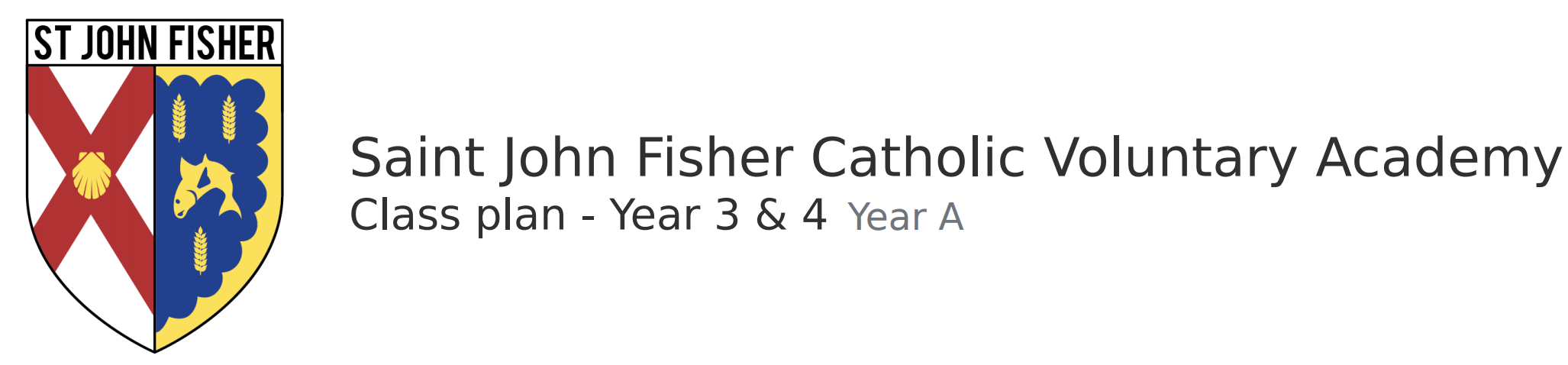 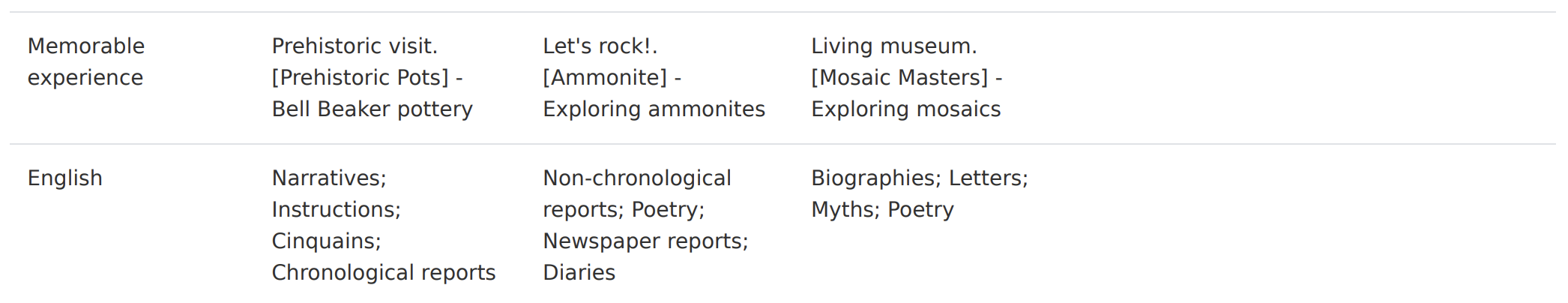 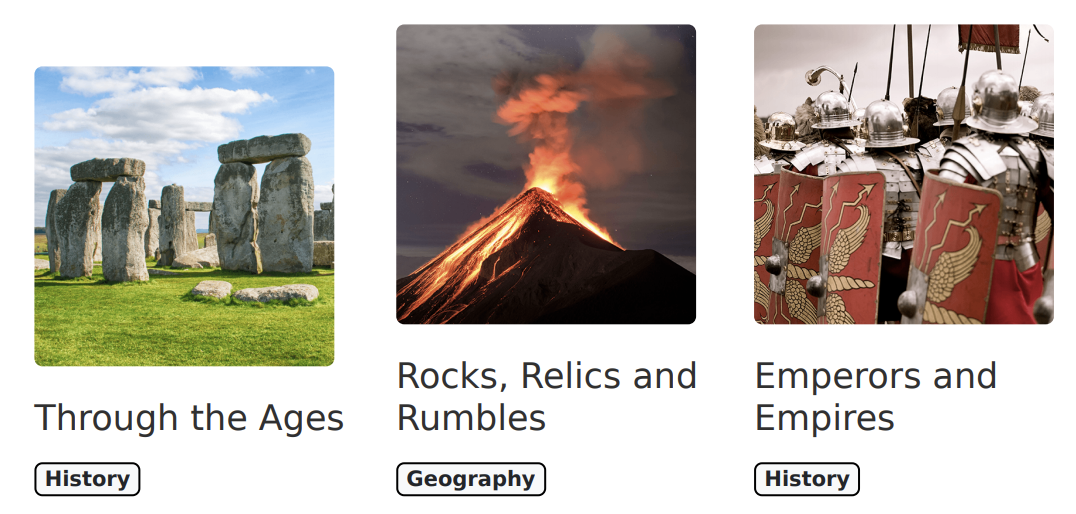 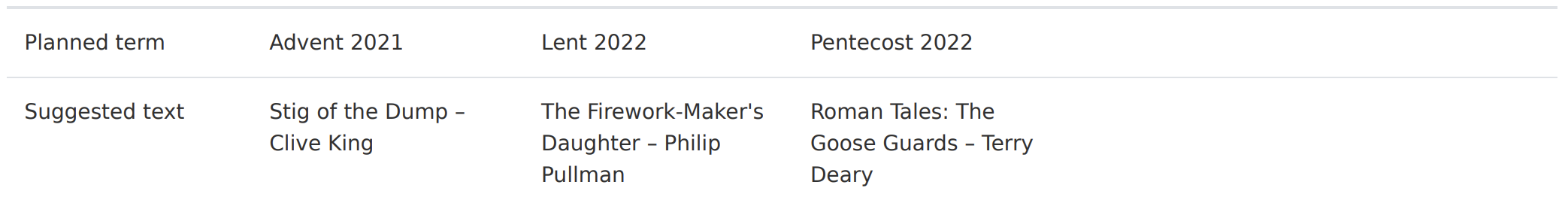 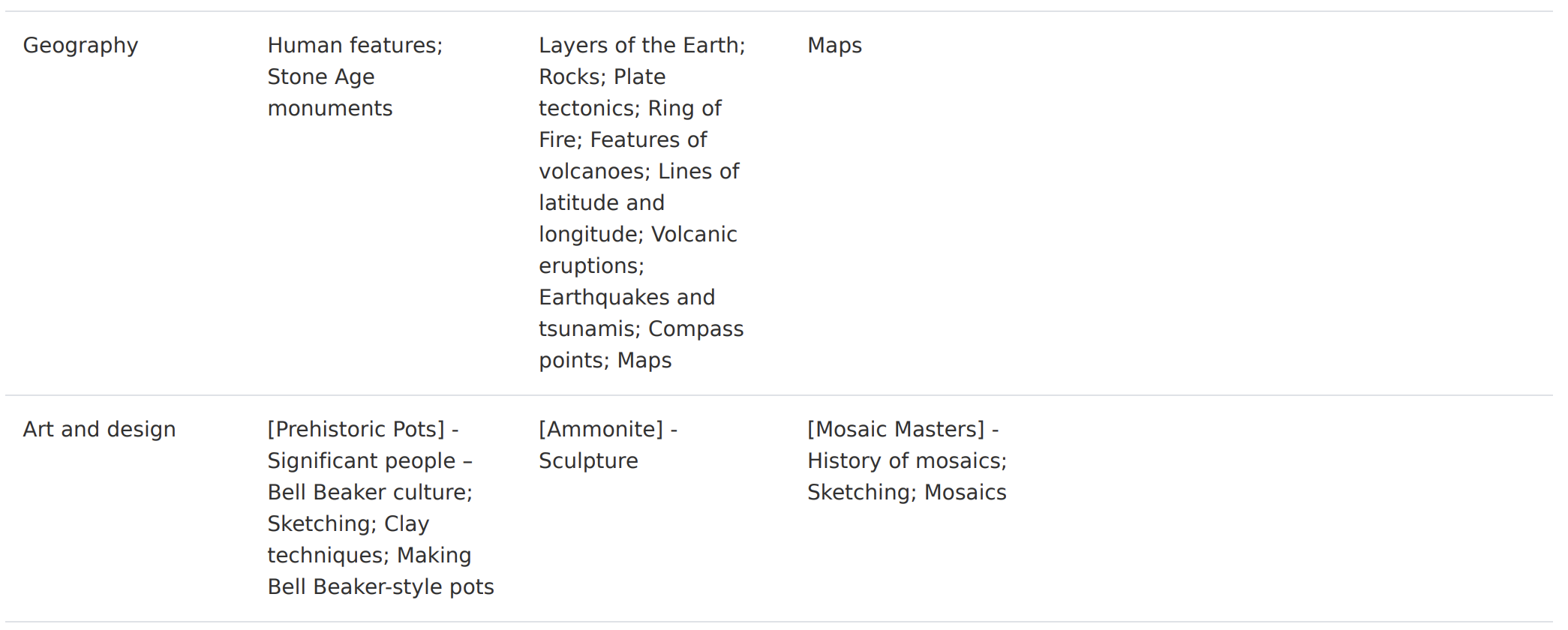 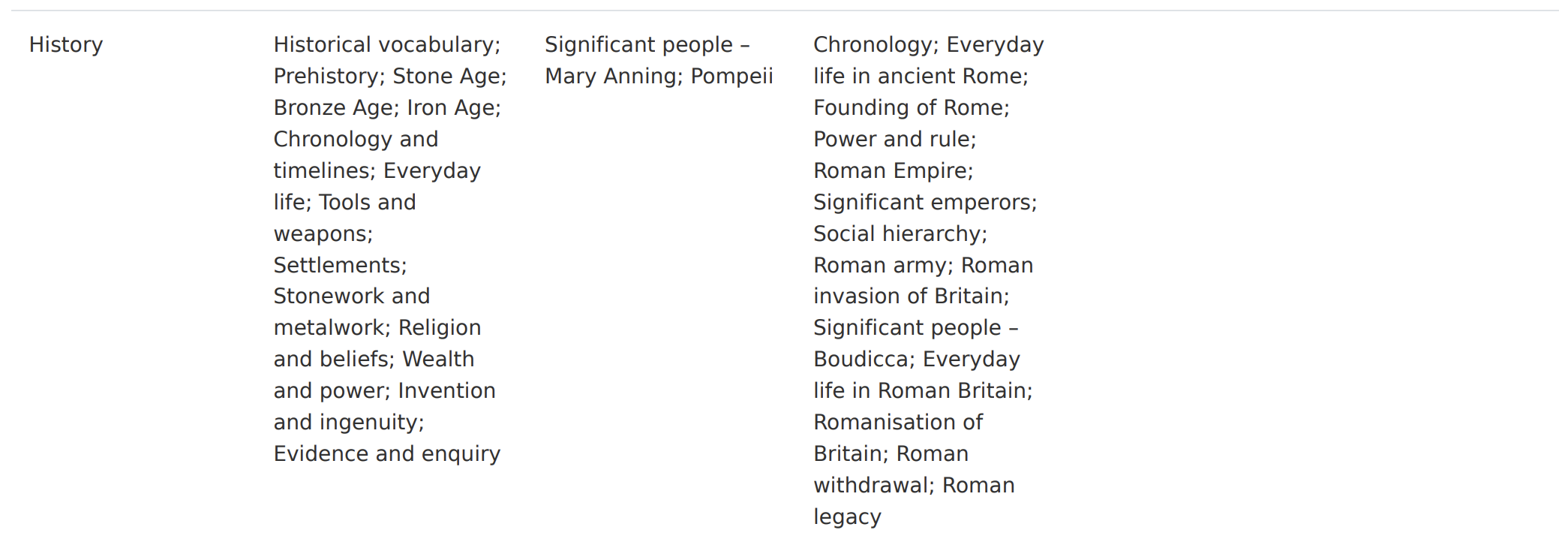 MathsThis year we will continue to use the Maths – No Problem! Mastery teaching approach from Singapore. For more information and parent videos, please visit the maths page of our school website: http://www.stjohnfisher-wigston.leics.sc   h.uk/learning/curriculum/mathsStatistics and graphs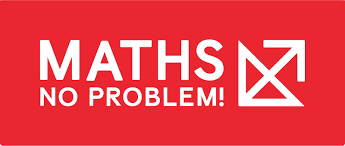 Fractions and decimals Measurement: Time Measurement: Money Measurement: Mass, Volume and LengthMathsThis year we will continue to use the Maths – No Problem! Mastery teaching approach from Singapore. For more information and parent videos, please visit the maths page of our school website: http://www.stjohnfisher-wigston.leics.sc   h.uk/learning/curriculum/mathsStatistics and graphsFractions and decimals Measurement: Time Measurement: Money Measurement: Mass, Volume and LengthEnglish SkillsNon – Chronological ReportsShape poemsNewspaper reportsDiariesNarrativePersonification Recommended book for Topic:The Firework makers daughter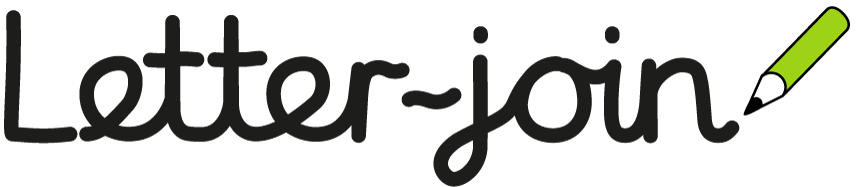 English SkillsNon – Chronological ReportsShape poemsNewspaper reportsDiariesNarrativePersonification Recommended book for Topic:The Firework makers daughterEnglish SkillsNon – Chronological ReportsShape poemsNewspaper reportsDiariesNarrativePersonification Recommended book for Topic:The Firework makers daughterSt John FisherVoluntary Catholic Academy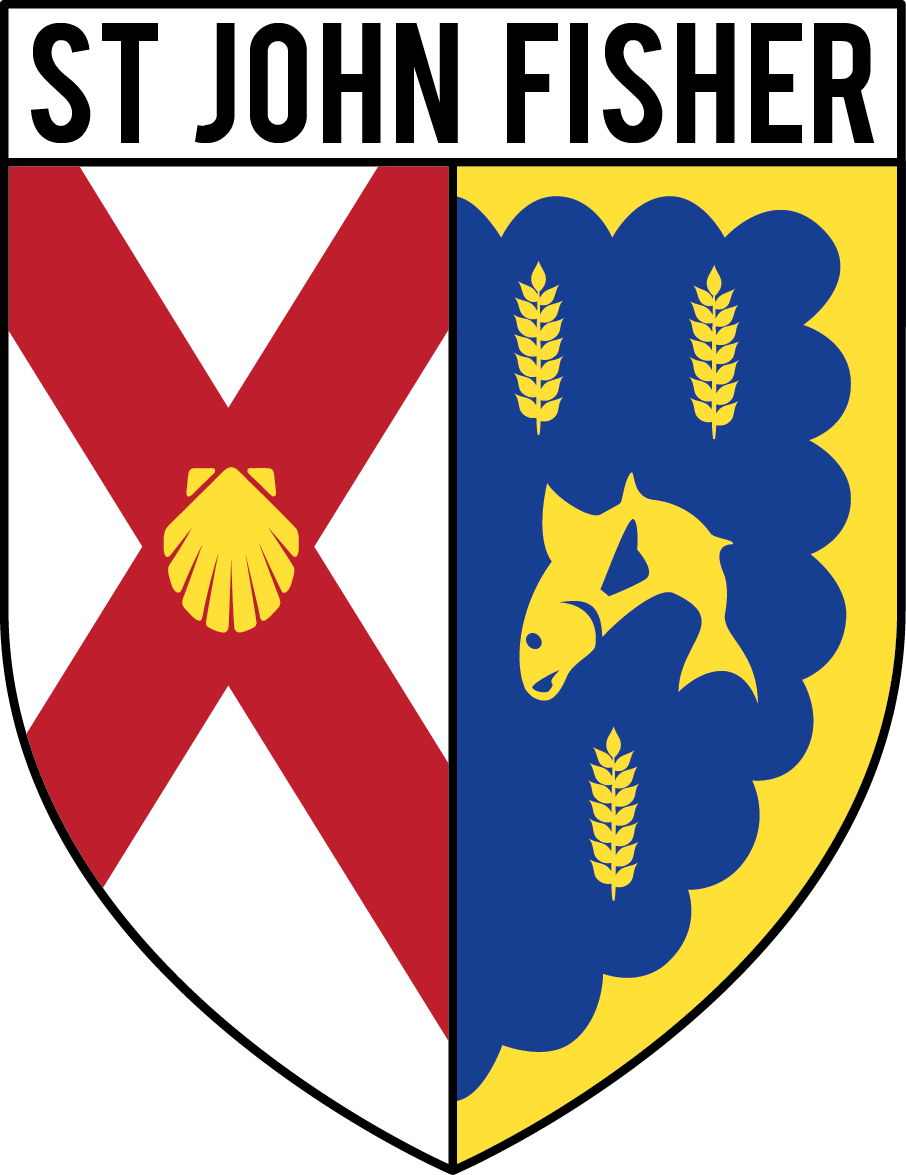 Pocket Plans for ParentsYear 4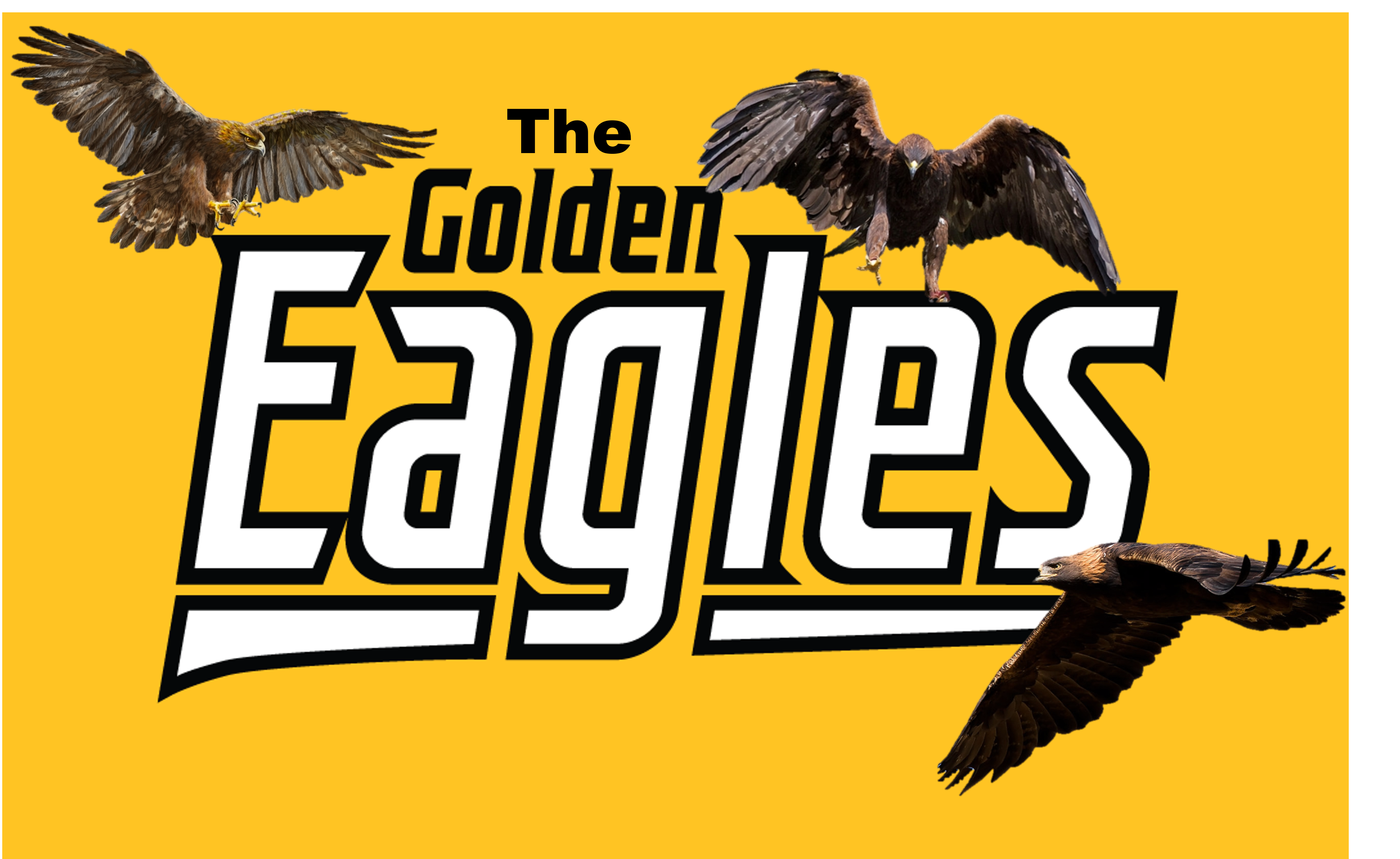 Lent 2022RE - Come and see Topics - See separate Parent LetterCommunity Giving & receivingSelf-disciplineRE - Come and see Topics - See separate Parent LetterCommunity Giving & receivingSelf-disciplinePEFirst Half Term Invasion game skillsGymnastics (PE Coach)PEFirst Half Term Invasion game skillsGymnastics (PE Coach)PESecond Half TermSwimmingDanceSt John FisherVoluntary Catholic AcademyPocket Plans for ParentsYear 4Lent 2022French - This term, Year 4 will be learning to: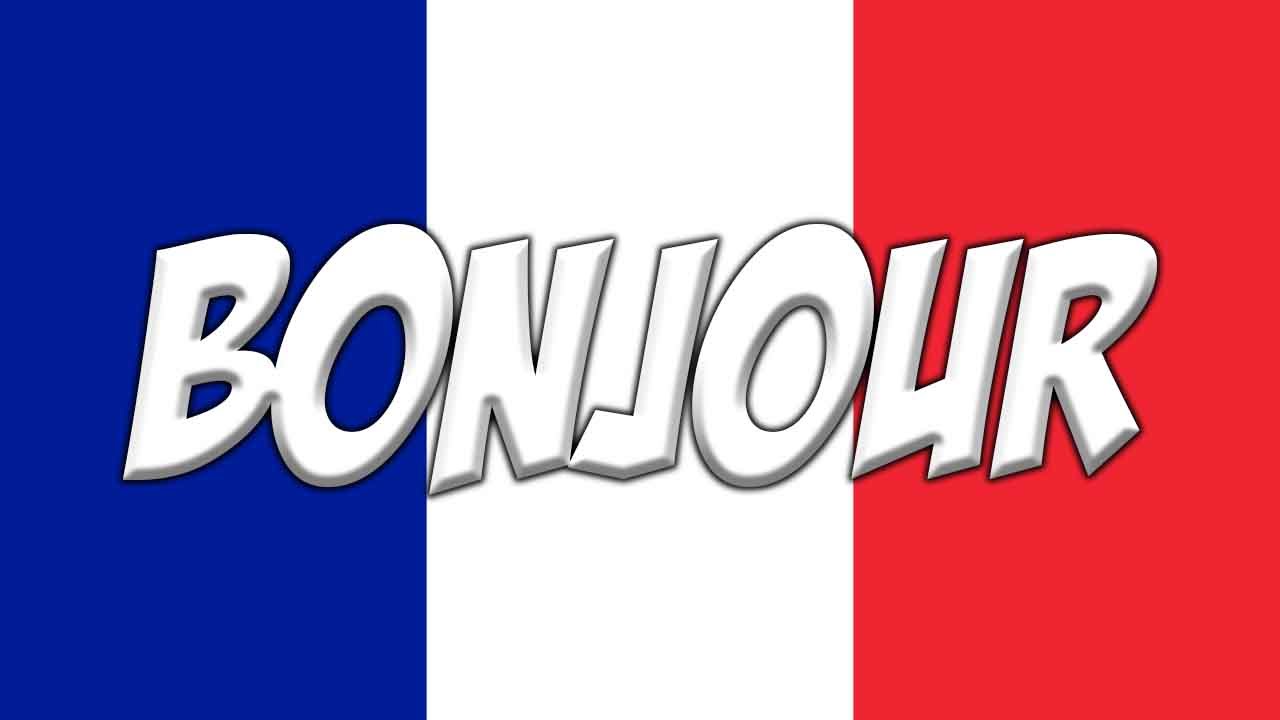 Chez moiThis unit supplies pupils with the vocabulary they need in order to say where they live.  By the end of the unit, they’ll have learned all of the vocabulary they need to give details about a variety of rooms and furniture.  There is an introduction to basic verbs associated with the daily routine, in the first person.  Pupils will be able to do activities to recap colours and numbers as well as learning new vocabulary in this unit.French - This term, Year 4 will be learning to:Chez moiThis unit supplies pupils with the vocabulary they need in order to say where they live.  By the end of the unit, they’ll have learned all of the vocabulary they need to give details about a variety of rooms and furniture.  There is an introduction to basic verbs associated with the daily routine, in the first person.  Pupils will be able to do activities to recap colours and numbers as well as learning new vocabulary in this unit.French - This term, Year 4 will be learning to:Chez moiThis unit supplies pupils with the vocabulary they need in order to say where they live.  By the end of the unit, they’ll have learned all of the vocabulary they need to give details about a variety of rooms and furniture.  There is an introduction to basic verbs associated with the daily routine, in the first person.  Pupils will be able to do activities to recap colours and numbers as well as learning new vocabulary in this unit.French - This term, Year 4 will be learning to:Chez moiThis unit supplies pupils with the vocabulary they need in order to say where they live.  By the end of the unit, they’ll have learned all of the vocabulary they need to give details about a variety of rooms and furniture.  There is an introduction to basic verbs associated with the daily routine, in the first person.  Pupils will be able to do activities to recap colours and numbers as well as learning new vocabulary in this unit.French - This term, Year 4 will be learning to:Chez moiThis unit supplies pupils with the vocabulary they need in order to say where they live.  By the end of the unit, they’ll have learned all of the vocabulary they need to give details about a variety of rooms and furniture.  There is an introduction to basic verbs associated with the daily routine, in the first person.  Pupils will be able to do activities to recap colours and numbers as well as learning new vocabulary in this unit.St John FisherVoluntary Catholic AcademyPocket Plans for ParentsYear 4Lent 2022RSEModule 1 - Unit 3 – Created and loved by GodWhat Am I Feeling?  What Am I Looking At? I Am Thankful!Computing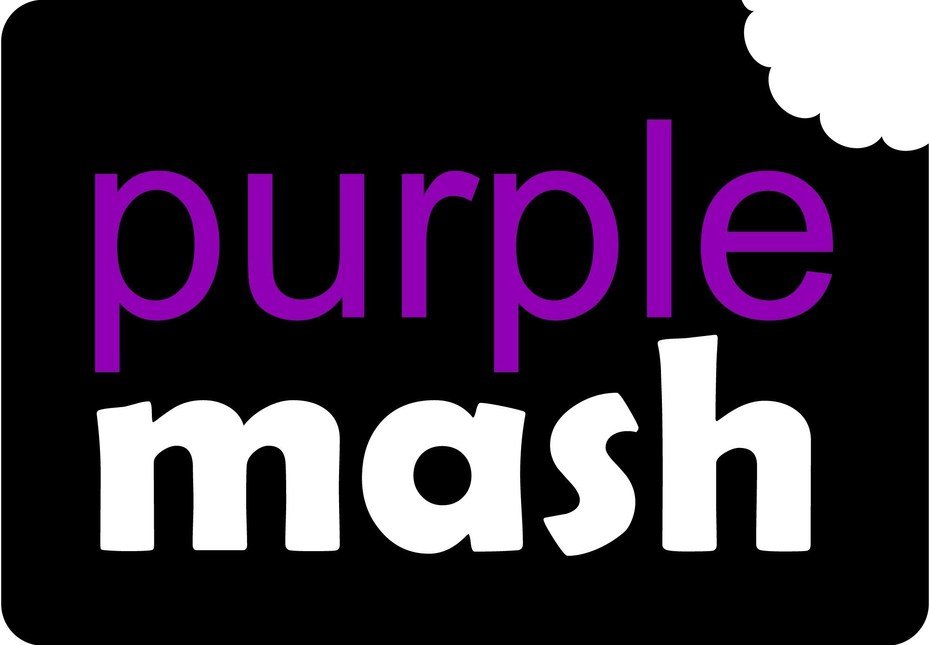 SpreadsheetsWriting for different audiencesLogoIn under 2 minutes, discover how to use the Parent Portal which gives you clear insight into your child's learning activities in Computing by clicking here.ComputingSpreadsheetsWriting for different audiencesLogoIn under 2 minutes, discover how to use the Parent Portal which gives you clear insight into your child's learning activities in Computing by clicking here.States of matterThis ‘States of Matter’ unit will teach the class about the differences between solids, liquids and gases, classifying objects and identifying their properties. SoundThis ‘Sound’ unit will teach your class about how vibrations cause sounds and how sounds travel, as well as how sounds can change pitch and loudness. States of matterThis ‘States of Matter’ unit will teach the class about the differences between solids, liquids and gases, classifying objects and identifying their properties. SoundThis ‘Sound’ unit will teach your class about how vibrations cause sounds and how sounds travel, as well as how sounds can change pitch and loudness. St John FisherVoluntary Catholic AcademyPocket Plans for ParentsYear 4Lent 2022